TÍTULO DO ARTIGOsubtemaResumo***O resumo do artigo deve ser redigido em fonte Times New Roman, com mínimo de 150 palavras e máximo de 500 palavras, fonte tamanho 12 e espaçamento simples. O resumo, deverá informar os elementos fundamentais do trabalho, ressaltando os objetivos principais, limites, método utilizado e síntese dos resultados, destacando as contribuições e as principais conclusões. Devem ser indicadas até 5 palavras-chave, separadas por ponto e vírgula. ***Palavras-chave: primeira palavra; segunda palavra; terceira palavra; quarta palavra; quinta palavra.1. INTRODUÇÃO***Apresentar uma visão geral do assunto que será abordado no trabalho, procurando fazer com que o leitor adquira uma compreensão inicial do que será tratado e fornecendo informações que o levem a perceber a sua importância. É importante ter em vista que a introdução deverá conter o objeto de estudo, assim como, a sua problemática no contexto da pesquisa. ***A formatação do documento deverá ser em folha A4 com margens superior/esquerda de 3 cm e inferior/direita de 2 cm. A letra a ser utilizada é a de fonte Times New Roman com tamanho 12 para o texto e 10 para citações diretas com mais de 3 linhas e notas de rodapé.O espaçamento deverá ser de 1,5 para o texto simples e 1 para citações literais e para notas de rodapé. Os parágrafos devem ser justificados, com recuo de 1 TAB no início. Para citações com mais de 3 linhas é necessário um recuo de 4cm. 2. FUNDAMENTAÇÃO TEÓRICA*** Este capítulo deverá estabelecer claramente as bases sobre as quais será desenvolvido o estudo, inclusive o estado da arte. Sugere-se atenção especial para a clareza, o encadeamento lógico, a fluência, coerência e coesão do assunto apresentado. ***As citações diretas de até 3 linhas, devem ser “escritas entre aspas e ter sua fonte identificada a seguir” (AUTOR, Ano, p. X). Quando excederem o limite de 3 linhas, devem adotar o seguinte modelo:Devem ser escritas em fonte 10, espaçamento simples (1,0) e ter um recuo de 4 cm na esquerda. Em caso de citações que referenciam o início de um parágrafo, não deve ser utilizado recuo especial na primeira linha. Ressaltamos ainda que o texto deverá ser apresentado sem aspas. (AUTOR, data, p. X) No caso de citações indiretas poderá ser A produção de lítio começa em Searles Lake, Califórnia em 1928 (MUMFORD, 1949, p. 513).  Oliveira e Leonardos (1943, p. 446) dizem que a relação da série São Roque com os granitos pequenos é muito clara.Quadros, tabelas, imagens e outros elementos flutuantes devem ser inseridos o mais próximo possível do trecho citado e estar numerados de acordo com a estrutura a seguir.QUADRO 1 – BORDAS LATERAIS FECHADAS, TÍTULO REDIGIDO EM FONTE 10 COM LETRAS MAIÚSCULAS, SEM RECUO NA PRIMEIRA LINHA E COM ESPAÇAMENTO SIMPLES (1,0)Fonte: O autor (2021).TABELA 1 – BORDAS LATERAIS ABERTAS, TÍTULO REDIGIDO EM FONTE 10 COM LETRAS MAIÚSCULAS, SEM RECUO NA PRIMEIRA LINHA E COM ESPAÇAMENTO SIMPLES (1,0)                                                                      Fonte: O autor (2021).IMAGEM 1 – TÍTULO REDIGIDO EM FONTE 10 COM LETRAS MAIÚSCULAS, SEM RECUO NA PRIMEIRA LINHA E COM ESPAÇAMENTO SIMPLES (1,0)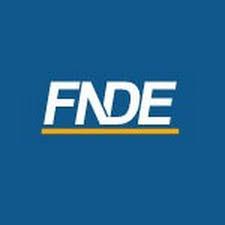                           Fonte: FNDE (2023).3. METODOLOGIA***Toda pesquisa deve ser replicada. Sendo assim, sugere-se detalhar minuciosamente como a pesquisa foi desenvolvida e o método utilizado. ***4. APRESENTAÇÃO E ANÁLISE DOS RESULTADOS***Os resultados devem ser analisados à luz da teoria, ou seja, comparando a outros estudos realizados, e tendo em vista os objetivos propostos no início do estudo. O uso de tabelas, figuras, gráficos ou esquemas em geral ajudam na compreensão e melhor visualização dos resultados e análise. ***5. CONSIDERAÇÕES FINAIS***Resgate do objetivo, questão de pesquisa e resultados principais do trabalho. Deve-se pontuar o que se alcançou com a pesquisa e qual a sua relevância; as vantagens, limitações e aplicações das propostas e resultados. Acrescentar as limitações do trabalho e sugestões de pesquisas futuras, podem muitas vezes incentivar a possibilidade de novos estudos no campo abordado. *** REFERÊNCIAS BIBLIOGRÁFICAS***As referências utilizadas devem ser inseridas no final do artigo, listadas em ordem alfabética, obedecendo às normas da ABNT. Os parágrafos das referências devem ser justificados, com espaçamento simples e uma linha separando cada referência, seguindo os modelos abaixo:***para livro:SOBRENOME, Nome. Título do livro em negrito. Edição. Cidade: Editora, ano.para revista científica:SOBRENOME, Nome. Título do artigo. Nome da revista em negrito, local, volume, número, páginas inicial-final, mês, ano.para anais de evento em meio eletrônico:SOBRENOME, Nome. Título do artigo. In: Nome do evento, Edição, Local do evento. Anais... Entidade patrocinadora do evento: Editora|, ano. CD-ROM.para dissertação ou tese:SOBRENOME, Nome. Título. Ano. Dissertação (ou tese) – Departamento acadêmico, Universidade, Cidade, ano.Internet:SOBRENOME, Nome. Título. Cidade: Organização, ano. Disponível em: http://***. Acesso em: dia/mês/ano.NormasTítulo da colunaAO elemento flutuante deve estar sempre centralizado;BFonte tamanho 10 e com espaçamento simples;CÊnfases devem utilizar itálico;DAs linhas devem conter 5 cm de altura, com o texto verticalmente centralizado.EBordas com ½ pt de largura, com as linhas do cabeçalho e final com 1½ pt de largura.NormasTítulo da colunaA1B2C3D4E5